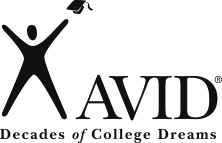 Cornell NotesTopic/Objective: Ethics in JournalismTopic/Objective: Ethics in JournalismName:Cornell NotesClass/Block:      2BCornell NotesDate:   January 29, 2016Essential Question:  Name and describe tenets of journalism ethics and pitfalls to avoid.  Essential Question:  Name and describe tenets of journalism ethics and pitfalls to avoid.  Essential Question:  Name and describe tenets of journalism ethics and pitfalls to avoid.  Essential Question:  Name and describe tenets of journalism ethics and pitfalls to avoid.  Questions:Questions:Notes:Notes:Who is Jayson Blair?Who is Jayson Blair?EthicsEthicsAccuracyAccuracyCredibilityCredibilityInfluenceInfluenceintegrityintegrityanonymous sourcesanonymous sourcestransparencytransparencyon the recordon the recordimpartialimpartialconflict of interestconflict of interestplagiarismplagiarismfabricationfabricationSummary:Summary:Summary:Summary:Questions:Notes:Summary:Summary:Questions:Notes:Summary:Summary:Cornell NotesTopic/Objective:Topic/Objective:Name:Cornell NotesClass/Period:Cornell NotesDate:Essential Question:Essential Question:Essential Question:Essential Question:Questions:Questions:Notes:Notes:Summary:Summary:Summary:Summary:Questions:Notes:Summary:Summary: